Протокол № 3заседания членов Совета саморегулируемой организации «Союз дорожно- транспортных строителей «СОЮЗДОРСТРОЙ»г. Москва                                                                                18 февраля 2021 годаФорма проведения: Совместное присутствиеПрисутствовали члены Совета:Хвоинский Анатолий Владимирович – представитель Андреева Алексея Владимировича Генерального директора АО «ДСК «АВТОБАН» (по дов.), Вагнер Яков Александрович – Генеральный директор ООО «Стройсервис», Васильев Юрий Эммануилович – Генеральный директор ООО «МИП «МАДИ-ДТ», Хвоинский Леонид Адамович представитель Власова Владимира Николаевича ПАО «МОСТОТРЕСТ» (по дов.), Гордон Семен Лазаревич – Генеральный директор ООО «Лагос», Данилин Алексей Валерьевич – Исполнительный директор АО «Сефко», Кошкин Альберт Александрович – президент «СОЮЗДОРСТРОЙ», Любимов Игорь Юрьевич – Генерального директора ООО «СК «Самори» (по доверенности), Хвоинский Леонид Адамович – Генеральный директор «СОЮЗДОРСТРОЙ».Повестка дня:Рассмотрение вопроса об исключении члена союза. Рассмотрение повестки дня и материалов Общего собрания членов «СОЮЗДОРСТРОЙ» 18 февраля 2021 года.Разное.По первому вопросу слово имеет заместитель генерального директора «СОЮЗДОРСТРОЙ» Хвоинский Анатолий Владимирович. В адрес «СОЮЗДОРСТРОЙ» поступило информационное сообщение от Ассоциации «Национальное объединение строителей» о том что член Союза ООО «АСК Групп» сменило юридический адрес на субъект отличный от местонахождения саморегулируемой организации, а именно Тамбовская область, г. Тамбов, ул. Интернациональная , д. 30е, пом.81. По результатам проведенной проверки информация подтверждена. В соответствии с п.1, ч. 3, ст.55.4 Градостроительного кодекса РФ ООО «АСК «Групп» не может быть членом СРО «СОЮЗДОРСТРОЙ» и подлежит исключению.Решили: исключить ООО «АСК «Групп» в соответствии с п. 2  ч.2 ст. 55.7 Градостроительного кодекса РФ, п. 1.2.2, Раздела 4 Положения «О членстве в саморегулируемой организации, в том числе о размере, порядке расчета, а также порядке уплаты вступительного и регулярного членских взносов».	 Голосовали:За – 9 голосов, против – нет, воздержался – нет.По второму вопросу слово имеет генеральный директор СРО «СОЮЗДОРСТРОЙ» Хвоинский Леонид Адамович.Предлагаю согласовать проект Повестки Общего собрания 18 февраля 2021г.Согласно пунктам 8.2.3 и 8.2.4. нашего Устава и норм Градостроительного кодекса Российской Федерации, выборы руководителя постоянно действующего коллегиального органа управления и избрание членов постоянно действующего коллегиального органа управления, проводятся тайным голосованием.Совет и Президент избираются сроком на два года, в этом году заканчиваются полномочия действующих коллегиального органа и его руководителя.На заседании Совета «СОЮЗДОРСТРОЙ», предлагаю рассмотреть предложения по кандидатам члены Совета согласно поступившим обращениям. Всего поступили предложения на 9 кандидатов:1. Андреев Алексей Владимирович – Генеральный директор АО «ДСК «АВТОБАН».2. Вагнер Яков Александрович – Генеральный директор ООО «Стройсервис» (независимый член).3. Васильев Юрий Эммануилович – Генеральный директор ООО «МИП «МАДИ-ДТ».4. Власов Владимир Николаевич – Генеральный директор АО «Дороги и Мосты»;5. Гордон Семен Лазаревич – Генеральный директор ООО «Лагос» (независимый член).6. Данилин Алексей Валерьевич – Исполнительный директор АО «Сефко».7. Кошкин Альберт Александрович – представитель ООО «Дорэксперт».8. Любимов Игорь Юрьевич – Генеральный директор ООО «СК «Самори» (независимый член).9. Хвоинский Леонид Адамович – Генеральный директор «СОЮЗДОРСТРОЙ».Предлагаю рекомендовать Общему собранию внести представленные кандидатуры в бюллетень для тайного голосования по вопросу избрания состава постоянно действующего коллегиального органа управления «СОЮЗДОРСТРОЙ». Предлагаю согласовать форму Бюллетеня для выборов в Совет.Предлагаю Совету рекомендовать Общему собранию кандидатуру Кошкина Альберта Александровича в Президенты СРО «СОЮЗДОРСТРОЙ».  Предлагаю рекомендовать Общему собранию включить в бюллетень для тайного голосования по выборам руководителя коллегиального органа управления «СОЮЗДОРСТРОЙ» – представителя члена СРО – ООО «Дорэксперт» - Кошкина Альберта Александровича. Предлагаю согласовать форму бюллетеня. Решили: Согласовать представленный проект повестки дня на Общее собрание членов «СОЮЗДОРСТРОЙ».Рекомендовать Общему собранию внести представленные кандидатуры в бюллетень для тайного голосования по вопросу избрания состава постоянно действующего коллегиального органа управления «СОЮЗДОРСТРОЙ». Согласовать форму Бюллетеня для выборов в Совет.Рекомендовать Общему собранию включить в бюллетень для тайного голосования по выборам руководителя коллегиального органа управления «СОЮЗДОРСТРОЙ» – представителя члена СРО – ООО «Дорэксперт» - Кошкина Альберта Александровича. Согласовать форму бюллетеня. Голосовали:За – 9 голосов, против – нет, воздержался – нет.Разное: Слово имеет генеральный директор СРО «СОЮЗДОРСТРОЙ» Хвоинский Леонид Адамович. Саморегулируемая организация «Союз дорожно-транспортных строителей «СОЮЗДОРСТРОЙ» при поддержке Федерального дорожного агентства Министерства транспорта Российской Федерации (Росавтодор) выпустила в свет в 2017 г. информационно-методическое пособие  по дорожно-транспортному строительству «Дороги, мосты и тоннели России».Решили: Распределить пособие между членами Союза.Голосовали:За – 9 голосов, против – нет, воздержался – нет.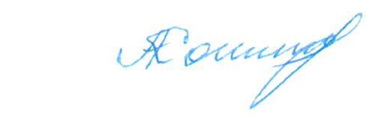 Председатель Совета                                                                   Кошкин А.А.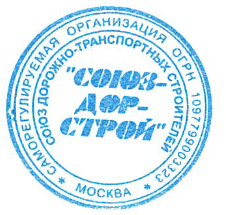 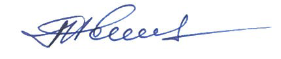 Секретарь Совета                                                                        Попов Я.В.